ЗГОДАЯ, (ПІБ)                                                                                                        , відповідно до Закону України «Про захист персональних даних» від 01.06.2010 № 2297-VI надаю дозвіл на обробку та використання моїх персональних даних, а саме: ідентифікаційного коду для здійснення платіжної операції у фінансовій установі (послуга банку для здійснення сплати збору за оформлення та видачу свідоцтва про реєстрацію авторського права на твір).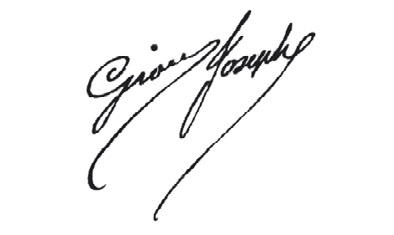 